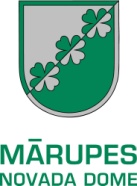 Mārupes novada dome, reģistrācijas Nr.90000012827, Daugavas iela 29, Mārupe, Mārupes novads, LV-2167 Mārupes novada pirmsskolas izglītības iestāde “Zīļuks” uz nenoteiktu laiku aicina darbā:SKOLOTĀJA PALĪGUGalvenie darba pienākumi:Līdzdarboties pirmsskolas izglītības programmas īstenošanā, palīdzot sagatavot izglītojamos sekmīgai pamatskolas apguvei;Palīdzēt realizēt pedagoģisko darbu saskaņā ar iestādē realizējamo pirmsskolas izglītības programmu;Nodrošināt izglītojamo adaptāciju izglītības iestādē;Ikdienas veikt telpu mitro uzkopšanu.Prasības pretendentiem:Vēlama vidējā izglītība;Prasme plānot un organizēt savu darbu, labas sadarbības prasmes darbā ar bērniem un kolēģiem;Augsta atbildības sajūta pret savu veicamo darbu.Piedāvājam:Interesantu, atbildīgu un uz attīstību vērstu darbu mūsdienīgā iestādē un pašvaldībā, kura atbalsta izglītību;Normālais nedēļas darba laiks – 40 stundas;Mēnešalga 650,00 EUR pirms nodokļu nomaksas, sociālās garantijas tai skaitā veselības apdrošināšana (pēc pārbaudes laika);Darba uzsākšana ar 2021.gada 1.septembri;Darba vieta – Ozolu iela 2, Jaunmārupe, Mārupes novads;Satiksme no Rīgas – 10., 55. autobuss un 5433 mikroautobuss.	Pieteikuma vēstuli un dzīves gaitas aprakstu (CV) ar norādi “Skolotāja palīgs” sūtīt uz e-pastu: inese.simane@marupe.lv, tālrunis uzziņām 20373417. 	Pateicamies par atsaucību un lūdzam ievērot, ka personīgi sazināsimies tikai ar tiem kandidātiem, kuri tiks izvirzīti otrajai atlases kārtai.	Mārupes novada dome informē, ka pretendentu pieteikuma dokumentos norādītie personas dati tiks apstrādāti, lai nodrošinātu šīs atlases norisi.	Personas datu apstrādes pārzinis ir Mārupes novada dome, kontaktiformācija: Daugavas iela 29, Mārupe, Mārupes novads, LV-2167, e-pasta adrese: marupe@marupe.lv